Happyhansel School Newsletter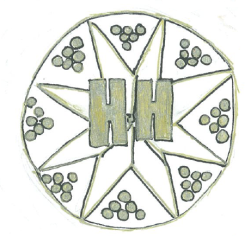             February 2021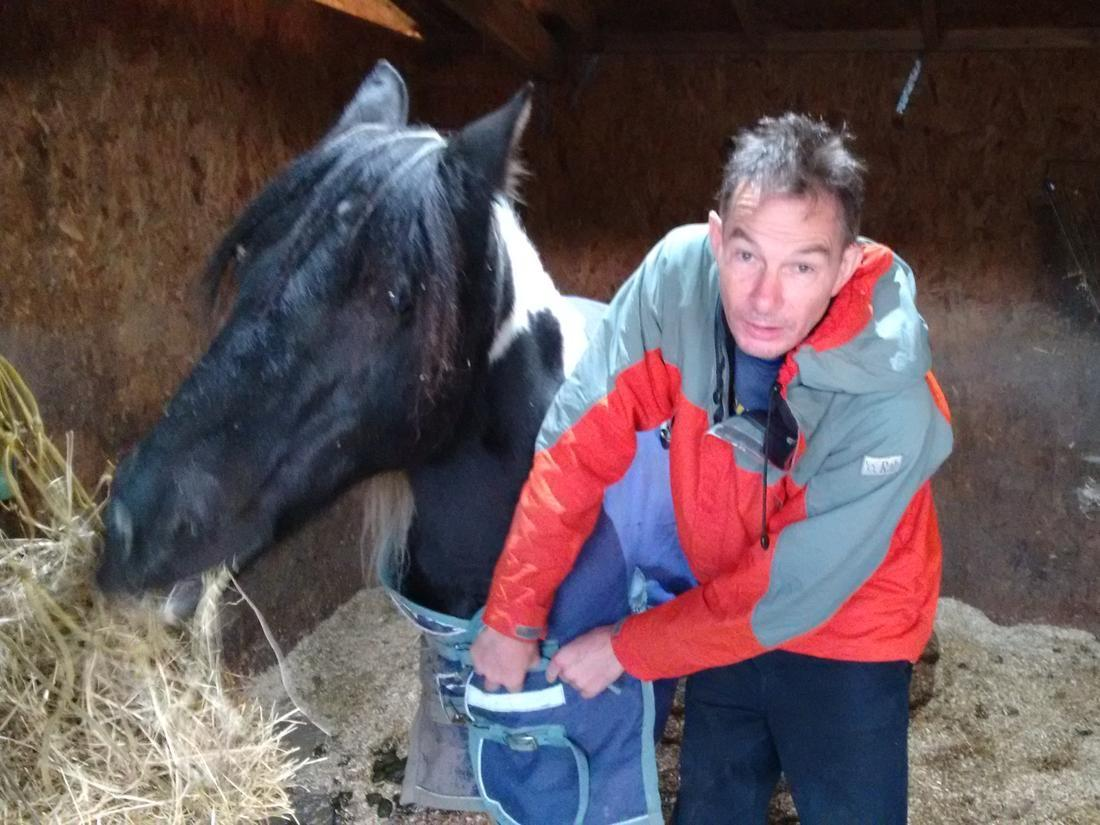 Welc     